Publicado en Ciudad de México el 02/03/2018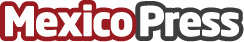 Di Piú Milano® y Accessorissimo® ofrecen franquicias y negocios a emprendedores e inversores de Mexico El grupo empresarial que cuenta con establecimientos abiertos en México y distribuye sus productos a través de distribuidores nacionales e internacionales, así como establecimientos multimarca en diferentes continentes, pone a disposición de futuros inversionistas que quieran dedicarse al mundo del retail modelos de negocio rentables de bajo riesgo dedicados a la comercialización de moda y accesorios de moda para hombre - mujerDatos de contacto:Carmen Martin+525584219655Nota de prensa publicada en: https://www.mexicopress.com.mx/di-piu-milano-y-accessorissimo-ofrecen Categorías: Internacional Nacional Franquicias Moda Emprendedores Consumo Ciudad de México Actualidad Empresarial http://www.mexicopress.com.mx